					 ПРОЕКТ                                                                                                      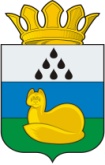 ДУМА ГОРНОСЛИНКИНСКОГО СЕЛЬСКОГО ПОСЕЛЕНИЯ Р Е Ш Е Н И Е ___________2016 г.                                                                                №   ___                                                             с. ГорнослинкиноОб исполнении   бюджетаГорнослинкинского сельского поселенияза 2015 год	В соответствии с Бюджетным кодексом Российской Федерации, решением Думы Горнослинкинского сельского поселения от 28 ноября 2013 г. № 95 «Об утверждении Положения о бюджетном процессе в Горнослинкинском сельском поселении» (в редакции от 16.05.2014 № 113; от 20.07.2015 № 148; от 08.12.2015 № 12), на основании статей 46,50 Устава Горнослинкинского сельского поселения  Дума Горнослинкинского сельского поселения решила:Утвердить отчет об исполнении бюджета  Горнослинкинского сельского поселения за 2015  год по доходам   в сумме 9 342,7 тыс. рублей, по  расходам в  сумме   9 357,3 тыс. рублей с дефицитом бюджета сельского поселения в сумме 14,6 тыс. рублей.2.	Утвердить   исполнение: 2.1.	По доходам бюджета Горнослинкинского сельского поселения за 2015 год по кодам классификации  доходов согласно приложению 1 к настоящему решению.2.2. По доходам  бюджета Горнослинкинского сельского поселения за 2015 год по кодам видов доходов, подвидов доходов, классификации операций сектора  государственного управления согласно приложению 2 к настоящему решению.2.3. По ведомственной структуре расходов бюджета Горнослинкинского сельского поселения за 2015 год  по разделам, подразделам, целевым статьям и видам расходов  согласно приложению 3 к настоящему решению.2.4. По  расходам бюджета Горнослинкинского сельского поселения за 2015 год по разделам и подразделам  классификации расходов согласно приложению 4 к настоящему решению.3.	Утвердить  источники  финансирования дефицита бюджета:3.1. По источникам финансирования дефицита бюджета Горнослинкинского сельского поселения за 2015 год по кодам классификации источников финансирования дефицитов бюджетов согласно приложению 5 к настоящему решению.3.2. По источникам финансирования  дефицита бюджета Горнослинкинского сельского поселения за 2015 год по кодам групп, подгрупп,  статей, видов источников финансирования дефицитов бюджетов  классификации операций сектора государственного управления, относящихся к источникам финансирования дефицитов бюджетов согласно приложению 6 к настоящему решению. 4.	Настоящее решение (без приложений) и сведения о численности муниципальных служащих органов местного самоуправления, работников муниципальных учреждений с указанием фактических расходов на  оплату их труда  подлежит  официальному опубликованию в газете «Уватские известия».5.	Решение с приложениями разместить на странице Горнослинкинского сельского поселения официального сайта Уватского муниципального района в информационно-телекоммуникационной сети «Интернет».6.	Настоящее решение вступает в силу со дня его официального опубликования.7.	Контроль за исполнением настоящего решения возложить на постоянную комиссию Думы Горнослинкинского сельского поселения по бюджетным и имущественным отношениям   (Захарова Н.А.).Глава Горнослинкинского сельского поселения							С.А.БоголюбовСВЕДЕНИЯ О СОСТОЯНИИ МУНИЦИПАЛЬНОГО ВНУТРЕННЕГО ДОЛГА ГОРНОСЛИНКИНСКОГОСЕЛЬСКОГО ПОСЕЛЕНИЯ НА 01.01.2015 И 31.12.2015Пояснительная записка  к проекту решения Думы Горнослинкинского сельского поселения «Об  исполнении  бюджета Горнослинкинского сельского поселения за 2015 год»Проект решения Думы сельского поселения об утверждении отчета об исполнении  бюджета сельского поселения за 2015 год подготовлен в целях выполнения требований  статей 264.2., 264.4., 264.5. Бюджетного кодекса Российской Федерации,  раздела 10 Положения о бюджетном процессе в сельском поселении на основе бюджетной отчетности  главных распорядителей средств бюджета сельского поселения за 2015 год.Доходы бюджета Горнослинкинского сельского поселенияДоходная база по собственным источникам по состоянию  на 1 января 2016 года выполнена в размере 103,1% по сравнению с плановыми показателями (факт – 145,2 тыс. рублей, план – 140,9 тыс. рублей). Перевыполнением плана обусловлено ростом поступления налога на доходы физических лиц за период после проведения уточнения бюджета поселения, во второй половине декабря 2015 года.План по налогу на доходы физических исполнен в размере 110,2% (факт – 42,0 тыс. рублей, план – 38,1 тыс. рублей). Рост поступлений НДФЛ наблюдается в декабре 2015 года по сравнению с остальными месяцами года, объясняется поступлениями налога после внесения уточнений в решение о бюджете поселения. Поступления по налогу на имущество физических лиц составили 45,9 тыс. рублей, запланировано 45,9 тыс. рублей, план исполнен в размере 100,0%. По земельному налогу фактическое исполнение составило 23,3 тыс. рублей, запланировано 22,9 тыс. рублей, план исполнен в размере 101,7%. Поступления от государственной пошлины за нотариальные действия составили  8,6 тыс. рублей, запланировано 8,6 тыс. рублей, план исполнен в размере 100,0%. Поступили доходы от продажи движимого имущества сельского поселения в сумме 25,4 тыс. рублей, запланировано 25,4 тыс. рублей, исполнение составило 100,0%.		Расходы бюджета Горнослинкинского    сельского поселения		Расходная часть бюджета Горнослинкинского сельского поселения за 2015 год исполнена на 99,0 %  (при плане 9 455,2 тыс. рублей, кассовое исполнение составило 9 357,3 тыс. рублей). План по расходам  не исполнен по  подразделу: 		0111 «Резервные фонды» (план 5,0 тыс. рублей) отсутствие непредвиденных чрезвычайных ситуаций (в связи с погодными условиями, авариями, стихийными бедствиями).		План по расходом не полностью исполнен по следующим подразделам:		0104 «Функционирование Правительства Российской Федерации, высших исполнительных органов государственной власти субъектов Российской Федерации, местных администраций»  выполнен на 99,4 % (план 2 452,4 тыс. руб., кассовое исполнение  составило 2438,5 тыс. рублей) план не исполнен по КОСГУ 221 «Услуги связи» в сумме 13,9 тыс. рублей по условиям договора счет на оплату за потребленные услуги связи за декабрь 2015 года предъявлен  в январе следующего года;		0113 «Другие общегосударственные вопросы» исполнен на 96,3 % (при плане 941,0 тыс. рублей исполнение составило 906,1 тыс. рублей) план не исполнен по КОСГУ 223 «Коммунальные услуги» в сумме 21,9 тыс. рублей в связи с расторжением договора на оказание услуг по теплоснабжению и за потребленную электроэнергию по соглашению сторон,  на сумму 6,6 тыс. руб. оплата  услуг электроснабжения за декабрь; по  КОСГУ 226 «Прочие работы, услуги» в сумме 6,4 тыс. рублей за счет экономии средств при выполнении объемов работ;		0203 «Мобилизационная и вневойсковая подготовка» план выполнен на 89,0 % (при плане 202,0 тыс. рублей кассовый расход составил 179,8 тыс. рублей) план не исполнен  по КОСГУ 211 «Заработная плата», 213 «Начисления на выплаты по оплате труда»  в сумме 1,9 тыс. рублей заработная плата муниципальному служащему сельского поселения  (0,2 ед.), осуществляющему исполнение полномочия по первичному воинскому учету на территориях, где отсутствуют военные комиссариаты начислена за фактически отработанное время в соответствии с действующим законодательством (в связи со сменой специалиста начисление надбавки за работу в местностях, приравненных к районам Крайнего Севера производилась в размере 40%);   план не исполнен по КОСГУ 310 «Увеличение стоимости основных средств» в связи с отсутствием необходимости в приобретении основных средств  на сумму 20,3 тыс. рублей. Не поступило финансирование по распоряжению ПТО от 24.12.2015 г. № 1976-рп «О выделении средств» на исполнение полномочия по первичному воинскому учету, план по которому учтен в конце декабря;		0503 «Благоустройство» план выполнен на 97,6 % (при плане 929,2 тыс. рублей кассовый расход составил  907,3 тыс. рублей) план не исполнен по КОСГУ 223 «Коммунальные услуги» за счет оплаты за поставку электроэнергии на уличное освещение, срок оплаты за которую переходит на следующий год в сумме 21,7 тыс. рублей; за счет экономии средств при выполнении объемов работ по КОСГУ 225 «Услуги по содержанию имущества» в сумме 0,2 тыс. рублей.СВЕДЕНИЯО ЧИСЛЕННОСТИ МУНИЦИПАЛЬНЫХ СЛУЖАЩИХ ОРГАНОВ МЕСТНОГО САМОУПРАВЛЕНИЯ, РАБОТНИКОВМУНИЦИПАЛЬНЫХ УЧРЕЖДЕНИЙ, ФАКТИЧЕСКИХ РАСХОДАХНА ОПЛАТУ ИХ ТРУДА ЗА  2015 ГОД              Приложение 1к решению Думы к решению Думы Горнослинкинского сельского поселенияГорнослинкинского сельского поселенияГорнослинкинского сельского поселенияот __.__. 2016  № __от __.__. 2016  № __ДОХОДЫ БЮДЖЕТА ГОРНОСЛИНКИНСКОГО СЕЛЬСКОГО ПОСЕЛЕНИЯ ЗА 2015 ГОД ПО КОДАМ КЛАССИФИКАЦИИ ДОХОДОВ БЮДЖЕТОВДОХОДЫ БЮДЖЕТА ГОРНОСЛИНКИНСКОГО СЕЛЬСКОГО ПОСЕЛЕНИЯ ЗА 2015 ГОД ПО КОДАМ КЛАССИФИКАЦИИ ДОХОДОВ БЮДЖЕТОВДОХОДЫ БЮДЖЕТА ГОРНОСЛИНКИНСКОГО СЕЛЬСКОГО ПОСЕЛЕНИЯ ЗА 2015 ГОД ПО КОДАМ КЛАССИФИКАЦИИ ДОХОДОВ БЮДЖЕТОВДОХОДЫ БЮДЖЕТА ГОРНОСЛИНКИНСКОГО СЕЛЬСКОГО ПОСЕЛЕНИЯ ЗА 2015 ГОД ПО КОДАМ КЛАССИФИКАЦИИ ДОХОДОВ БЮДЖЕТОВДОХОДЫ БЮДЖЕТА ГОРНОСЛИНКИНСКОГО СЕЛЬСКОГО ПОСЕЛЕНИЯ ЗА 2015 ГОД ПО КОДАМ КЛАССИФИКАЦИИ ДОХОДОВ БЮДЖЕТОВДОХОДЫ БЮДЖЕТА ГОРНОСЛИНКИНСКОГО СЕЛЬСКОГО ПОСЕЛЕНИЯ ЗА 2015 ГОД ПО КОДАМ КЛАССИФИКАЦИИ ДОХОДОВ БЮДЖЕТОВНаименование показателяКод бюджетной классификацииКод бюджетной классификацииКод бюджетной классификацииКод бюджетной классификацииКассовое исполнение, тыс. рублейНаименование показателяадминист-ратора поступле-нийадминист-ратора поступле-нийдоходов бюджета поселениядоходов бюджета поселенияКассовое исполнение, тыс. рублей122334ДОХОДЫ, ВСЕГО:9 342,7Управление Федеральной налоговой службы по Тюменской области182182111,2Налог на доходы физических лиц1821821010200001000011042,0Налог  на  доходы  физических  лиц  с   доходов, источником которых является налоговый агент,  за  исключением   доходов,   в   отношении   которых исчисление  и  уплата  налога  осуществляются  в соответствии  со  статьями  227,  227.1  и   228 Налогового кодекса Российской Федерации1821821010201001000011041,9Налог на доходы физических лиц с доходов, полученных физическими лицами в соответствии со статьей 228 Налогового кодекса Российской Федерации  182182101020300100001100,1Налог на имущество физических лиц1821821060100000000011045,9Налог на имущество физических лиц, взимаемый  по ставкам,      применяемым       к       объектам налогообложения,   расположенным   в    границах сельских поселений1821821060103010000011045,9Земельный налог1821821060600000000011023,3Земельный налог с организаций182182106060300000001104,9Земельный налог с организаций, обладающих земельным участком, расположенным в границах сельских поселений182182106060331000001104,9Земельный налог с физических лиц1821821060604000000011018,4Земельный налог с физических лиц, обладающих земельным участком, расположенным в границах сельских поселений1821821060604310000011018,4Администрация Уватского муниципального района2872879 231,5Государственная пошлина за совершение нотариальных действий (за исключением действий, совершаемых консульскими учреждениями Российской Федерации)287287108040000100001108,6Государственная пошлина за совершение нотариальных действий должностными лицами органов местного самоуправления, уполномоченными в соответствии с законодательными актами Российской Федерации на совершение нотариальных действий287287108040200100001108,6Доходы от реализации имущества, находящегося в государственной и муниципальной собственности (за исключением движимого имущества бюджетных и автономных учреждений, а также имущества государственных и муниципальных унитарных предприятий, в том числе казенных)2872871140200000000041025,4Доходы от реализации имущества, находящегося в собственности сельских поселений (за исключением движимого имущества муниципальных бюджетных и автономных учреждений, а также имущества муниципальных унитарных предприятий, в том числе казенных), в части реализации основных средств по указанному имуществу2872871140205010000041025,4Доходы от реализации иного имущества, находящегося в собственности сельских поселений (за исключением имущества муниципальных бюджетных и автономных учреждений, а также имущества муниципальных унитарных предприятий, в том числе казенных), в части реализации основных средств по указанному имуществу2872871140205310000041025,4Дотации бюджетам бюджетной системы Российской Федерации287287202010000000001515 127,0Дотации на выравнивание бюджетной обеспеченности287287202010010000001515 127,0Дотации бюджетам сельских поселений на выравнивание бюджетной обеспеченности287287202010011000001515 127,0Субвенции бюджетам бюджетной системы Российской Федерации28728720203000000000151181,8Субвенции бюджетам на осуществление первичного воинского учета на территориях, где отсутствуют военные комиссариаты28728720203015000000151181,8Субвенции бюджетам сельских поселений на осуществление первичного воинского учета на территориях, где отсутствуют военные комиссариаты28728720203015100000151181,8Иные межбюджетные трансферты287287202040000000001513 892,8Межбюджетные трансферты, передаваемые бюджетам муниципальных образований на осуществление части полномочий по решению вопросов местного значения в соответствии с заключенными соглашениями28728720204014000000151247,5Межбюджетные трансферты, передаваемые бюджетам сельских поселений из бюджетов муниципальных районов на осуществление части полномочий по решению вопросов местного значения в соответствии с заключенными соглашениями28728720204014100000151247,5Прочие межбюджетные трансферты, передаваемые бюджетам287287202049990000001513 645,3Прочие межбюджетные трансферты, передаваемые бюджетам сельских поселений287287202049991000001513 645,3Возврат остатков субсидий, субвенций и иных межбюджетных трансфертов, имеющих целевое назначение,  прошлых лет  из бюджетов сельских поселений28728721905000100000151-4,1Приложение 2Приложение 2к решению Думык решению ДумыГорнослинкинского сельского поселенияГорнослинкинского сельского поселенияГорнослинкинского сельского поселенияГорнослинкинского сельского поселенияот __.__.2016 № __от __.__.2016 № __от __.__.2016 № __ДОХОДЫ БЮДЖЕТА ГОРНОСЛИНКИНСКОГО СЕЛЬСКОГО ПОСЕЛЕНИЯ ЗА 2015 ГОД ПО КОДАМ ВИДОВ ДОХОДОВ, ПОДВИДОВ ДОХОДОВ, КЛАССИФИКАЦИИ ОПЕРАЦИЙ СЕКТОРА ГОСУДАРСТВЕННОГО УПРАВЛЕНИЯ, ОТНОСЯЩИХСЯ К ДОХОДАМ БЮДЖЕТАДОХОДЫ БЮДЖЕТА ГОРНОСЛИНКИНСКОГО СЕЛЬСКОГО ПОСЕЛЕНИЯ ЗА 2015 ГОД ПО КОДАМ ВИДОВ ДОХОДОВ, ПОДВИДОВ ДОХОДОВ, КЛАССИФИКАЦИИ ОПЕРАЦИЙ СЕКТОРА ГОСУДАРСТВЕННОГО УПРАВЛЕНИЯ, ОТНОСЯЩИХСЯ К ДОХОДАМ БЮДЖЕТАДОХОДЫ БЮДЖЕТА ГОРНОСЛИНКИНСКОГО СЕЛЬСКОГО ПОСЕЛЕНИЯ ЗА 2015 ГОД ПО КОДАМ ВИДОВ ДОХОДОВ, ПОДВИДОВ ДОХОДОВ, КЛАССИФИКАЦИИ ОПЕРАЦИЙ СЕКТОРА ГОСУДАРСТВЕННОГО УПРАВЛЕНИЯ, ОТНОСЯЩИХСЯ К ДОХОДАМ БЮДЖЕТАДОХОДЫ БЮДЖЕТА ГОРНОСЛИНКИНСКОГО СЕЛЬСКОГО ПОСЕЛЕНИЯ ЗА 2015 ГОД ПО КОДАМ ВИДОВ ДОХОДОВ, ПОДВИДОВ ДОХОДОВ, КЛАССИФИКАЦИИ ОПЕРАЦИЙ СЕКТОРА ГОСУДАРСТВЕННОГО УПРАВЛЕНИЯ, ОТНОСЯЩИХСЯ К ДОХОДАМ БЮДЖЕТАДОХОДЫ БЮДЖЕТА ГОРНОСЛИНКИНСКОГО СЕЛЬСКОГО ПОСЕЛЕНИЯ ЗА 2015 ГОД ПО КОДАМ ВИДОВ ДОХОДОВ, ПОДВИДОВ ДОХОДОВ, КЛАССИФИКАЦИИ ОПЕРАЦИЙ СЕКТОРА ГОСУДАРСТВЕННОГО УПРАВЛЕНИЯ, ОТНОСЯЩИХСЯ К ДОХОДАМ БЮДЖЕТАДОХОДЫ БЮДЖЕТА ГОРНОСЛИНКИНСКОГО СЕЛЬСКОГО ПОСЕЛЕНИЯ ЗА 2015 ГОД ПО КОДАМ ВИДОВ ДОХОДОВ, ПОДВИДОВ ДОХОДОВ, КЛАССИФИКАЦИИ ОПЕРАЦИЙ СЕКТОРА ГОСУДАРСТВЕННОГО УПРАВЛЕНИЯ, ОТНОСЯЩИХСЯ К ДОХОДАМ БЮДЖЕТАНаименование показателяКод бюджетной классификацииКод бюджетной классификацииУточненный план, тыс. рублейКассовое исполнение, тыс. рублейПроцент исполнения122345ДОХОДЫ, ВСЕГО:9 358,69 342,799,8НАЛОГОВЫЕ И НЕНАЛОГОВЫЕ ДОХОДЫ1  00  00000  00  0000  0001  00  00000  00  0000  000140,9145,2103,1НАЛОГИ НА ПРИБЫЛЬ, ДОХОДЫ1  01  00000  00  0000  0001  01  00000  00  0000  00038,142,0110,2Налог на доходы физических лиц1  01  02000  01  0000  1101  01  02000  01  0000  11038,142,0110,2Налог  на  доходы  физических  лиц  с   доходов, источником которых является налоговый агент,  за  исключением   доходов,   в   отношении   которых исчисление  и  уплата  налога  осуществляются  в соответствии  со  статьями  227,  227.1  и   228 Налогового кодекса Российской Федерации1  01  02010  01  0000  1101  01  02010  01  0000  11038,041,9110,3Налог на доходы физических лиц с доходов, полученных физическими лицами в соответствии со статьей 228 Налогового кодекса Российской Федерации1  01  02030  01  0000  1101  01  02030  01  0000  1100,10,1100,0НАЛОГИ НА ИМУЩЕСТВО1  06  00000  00  0000  0001  06  00000  00  0000  00068,869,2100,6Налог на имущество физических лиц1  06  01000  00  0000  1101  06  01000  00  0000  11045,945,9100,0Налог на имущество физических лиц, взимаемый  по ставкам, применяемым к объектам налогообложения,   расположенным в границах сельских поселений1  06  01030  10  0000  1101  06  01030  10  0000  11045,945,9100,0Земельный налог1  06  06000  00  0000  1101  06  06000  00  0000  11022,923,3101,7Земельный налог с организаций1  06  06030  00  0000  1101  06  06030  00  0000  1104,94,9100,0Земельный налог с организаций, обладающих земельным участком, расположенным в границах сельских поселений1  06  06033  10  0000  1101  06  06033  10  0000  1104,94,9100,0Земельный налог с физических лиц1  06  06040  00  0000  1101  06  06040  00  0000  11018,018,4102,2Земельный налог с физических лиц, обладающих земельным участком, расположенным в границах сельских поселений1  06  06043  10  0000  110 1  06  06043  10  0000  110 18,018,4102,2ГОСУДАРСТВЕННАЯ ПОШЛИНА1  08  00000  00  0000  0001  08  00000  00  0000  0008,68,6100,0Государственная пошлина за совершение нотариальных действий (за исключением действий, совершаемых консульскими учреждениями Российской Федерации)1  08  04000  01  0000  1101  08  04000  01  0000  1108,68,6100,0Государственная пошлина за совершение нотариальных действий должностными лицами органов местного самоуправления, уполномоченными в соответствии с законодательными актами Российской Федерации на совершение нотариальных действий1  08  04020  01  0000  1101  08  04020  01  0000  1108,68,6100,0ДОХОДЫ ОТ ПРОДАЖИ МАТЕРИАЛЬНЫХ И НЕМАТЕРИАЛЬНЫХ АКТИВОВ1  14  00000  00  0000  0001  14  00000  00  0000  00025,425,4100,0Доходы от реализации имущества, находящегося в государственной и муниципальной собственности (за исключением движимого имущества бюджетных и автономных учреждений, а также имущества государственных и муниципальных унитарных предприятий, в том числе казенных)1  14  02000  00  0000  4101  14  02000  00  0000  41025,425,4100,0Доходы от реализации имущества, находящегося в собственности сельских поселений (за исключением движимого имущества муниципальных бюджетных и автономных учреждений, а также имущества муниципальных унитарных предприятий, в том числе казенных), в части реализации основных средств по указанному имуществу1  14  02050  10  0000  4101  14  02050  10  0000  41025,425,4100,0Доходы от реализации иного имущества, находящегося в собственности сельских поселений (за исключением имущества муниципальных бюджетных и автономных учреждений, а также имущества муниципальных унитарных предприятий, в том числе казенных), в части реализации основных средств по указанному имуществу1  14  02053  10  0000  4101  14  02053  10  0000  41025,425,4100,0БЕЗВОЗМЕЗДНЫЕ ПОСТУПЛЕНИЯ2  00  00000  00  0000  0002  00  00000  00  0000  0009 217,79 197,599,8БЕЗВОЗМЕЗДНЫЕ ПОСТУПЛЕНИЯ ОТ ДРУГИХ БЮДЖЕТОВ БЮДЖЕТНОЙ СИСТЕМЫ РОССИЙСКОЙ ФЕДЕРАЦИИ2  02  00000  00  0000  0002  02  00000  00  0000  0009 221,89 201,699,8Дотации бюджетам бюджетной системы Российской Федерации2  02  01000  00  0000  1512  02  01000  00  0000  1515 127,05 127,0100,0Дотации на выравнивание бюджетной обеспеченности2  02  01001  00  0000  1512  02  01001  00  0000  1515 127,05 127,0100,0Дотации бюджетам сельских поселений на выравнивание бюджетной обеспеченности2  02  01001  10  0000  1512  02  01001  10  0000  1515 127,05 127,0100,0Субвенции бюджетам бюджетной системы Российской Федерации2  02  03000  00  0000  1512  02  03000  00  0000  151202,0181,890,0Субвенции бюджетам на осуществление первичного воинского учета на территориях, где отсутствуют военные комиссариаты2  02  03015  00  0000  1512  02  03015  00  0000  151202,0181,890,0Субвенции бюджетам сельских поселений на осуществление первичного воинского учета на территориях, где отсутствуют военные комиссариаты2  02  03015  10  0000  1512  02  03015  10  0000  151202,0181,890,0Иные межбюджетные трансферты2  02  04000  00  0000  1512  02  04000  00  0000  1513 892,83 892,8100,0Межбюджетные трансферты, передаваемые бюджетам муниципальных образований на осуществление части полномочий по решению вопросов местного значения в соответствии с заключенными соглашениями2  02  04014  00  0000  1512  02  04014  00  0000  151247,5247,5100,0Межбюджетные трансферты, передаваемые бюджетам сельских поселений из бюджетов муниципальных районов на осуществление части полномочий по решению вопросов местного значения в соответствии с заключенными соглашениями2  02  04014  10  0000  1512  02  04014  10  0000  151247,5247,5100,0Прочие межбюджетные трансферты, передаваемые бюджетам2  02  04999  00  0000  1512  02  04999  00  0000  1513 645,33 645,3100,0Прочие межбюджетные трансферты, передаваемые бюджетам сельских поселений2  02  04999  10  0000  1512  02  04999  10  0000  1513 645,33 645,3100,0ВОЗВРАТ ОСТАТКОВ СУБСИДИЙ, СУБВЕНЦИЙ И ИНЫХ МЕЖБЮДЖЕТНЫХ ТРАНСФЕРТОВ, ИМЕЮЩИХ ЦЕЛЕВОЕ НАЗНАЧЕНИЕ, ПРОШЛЫХ ЛЕТ2  19  00000  00  0000  0002  19  00000  00  0000  000-4,1-4,1100,0Возврат остатков субсидий, субвенций и иных межбюджетных трансфертов, имеющих целевое назначение,  прошлых лет  из бюджетов поселений2  19  05000  10  0000  1512  19  05000  10  0000  151-4,1-4,1100,0Приложение 3Приложение 3Приложение 3к решению Думы Горнослинкинскогок решению Думы Горнослинкинскогок решению Думы Горнослинкинскогок решению Думы Горнослинкинскогосельского поселениясельского поселениясельского поселенияот ___________2016 №___от ___________2016 №___от ___________2016 №___Ведомственная структура расходов бюджета Горнослинкинского сельского поселения за 2015 год по разделам и подразделам, целевым статьям и видам расходовВедомственная структура расходов бюджета Горнослинкинского сельского поселения за 2015 год по разделам и подразделам, целевым статьям и видам расходовВедомственная структура расходов бюджета Горнослинкинского сельского поселения за 2015 год по разделам и подразделам, целевым статьям и видам расходовВедомственная структура расходов бюджета Горнослинкинского сельского поселения за 2015 год по разделам и подразделам, целевым статьям и видам расходовВедомственная структура расходов бюджета Горнослинкинского сельского поселения за 2015 год по разделам и подразделам, целевым статьям и видам расходовВедомственная структура расходов бюджета Горнослинкинского сельского поселения за 2015 год по разделам и подразделам, целевым статьям и видам расходовВедомственная структура расходов бюджета Горнослинкинского сельского поселения за 2015 год по разделам и подразделам, целевым статьям и видам расходовНаименование показателяКод по бюджетной классификацииКод по бюджетной классификацииКод по бюджетной классификацииКод по бюджетной классификацииУточненный план, тыс. рублейКассовое исполнение, тыс. рублейНаименование показателяглавного распоря-дителя средств местного бюджетараздела, подразделацелевой статьивида расходовУточненный план, тыс. рублейКассовое исполнение, тыс. рублей1234567Администрация Горнослинкинского сельского поселения Уватского муниципального района Тюменской области8029 455,29357,3ОБЩЕГОСУДАРСТВЕННЫЕ ВОПРОСЫ80201003 677,03623,2Функционирование высшего должностного лица субъекта Российской Федерации и муниципального образования8020102211,6211,6Высшее должностное лицо муниципального образования802010299 0 7009211,6211,6Расходы на выплаты персоналу в целях обеспечения выполнения функций государственными (муниципальными) органами, казенными учреждениями, органами управления государственными внебюджетными фондами802010299 0 7009100211,6211,6Фонд оплаты труда государственных (муниципальных) органов и взносы по обязательному социальному страхованию802010299 0 7009121210,2210,2Иные выплаты персоналу государственных (муниципальных) органов, за исключением фонда оплаты труда802010299 0 70091221,41,4Функционирование Правительства Российской Федерации, высших исполнительных органов государственной власти субъектов Российской Федерации, местных администраций80201042 452,42438,5Обеспечение деятельности органов местного самоуправления802010499 0 70041 528,51514,6Расходы на выплаты персоналу в целях обеспечения выполнения функций государственными (муниципальными) органами, казенными учреждениями, органами управления государственными внебюджетными фондами802010499 0 70041001 293,71293,6Фонд оплаты труда государственных (муниципальных) органов и взносы по обязательному социальному страхованию802010499 0 70041211 278,61278,5Иные выплаты персоналу государственных (муниципальных) органов, за исключением фонда оплаты труда802010499 0 700412215,115,1Закупка товаров, работ и услуг для государственных (муниципальных) нужд802010499 0 7004200233,6219,8Закупка товаров, работ, услуг в сфере информационно-коммуникационных технологий802010499 0 7004242169,8156,0Прочая закупка товаров, работ и услуг для обеспечения государственных (муниципальных) нужд802010499 0 700424463,863,8Иные бюджетные ассигнования802010499 0 70048001,21,2Уплата прочих налогов, сборов и иных платежей802010499 0 70048521,21,2Глава местной администрации (исполнительно-распорядительного органа муниципального образования)802010499 0 7008923,9923,9Расходы на выплаты персоналу в целях обеспечения выполнения функций государственными (муниципальными) органами, казенными учреждениями, органами управления государственными внебюджетными фондами802010499 0 7008100923,9923,9Фонд оплаты труда государственных (муниципальных) органов и взносы по обязательному социальному страхованию802010499 0 7008121923,9923,9Обеспечение проведения выборов и референдумов802010767,067,0Решение вопросов местного значения802010799 0 199947,047,0Закупка товаров, работ и услуг для государственных (муниципальных) нужд802010799 0 199920047,047,0Прочая закупка товаров, работ и услуг для обеспечения государственных (муниципальных) нужд802010799 0 199924447,047,0Проведение выборов в представительные органы802010799 0 702220,020,0Закупка товаров, работ и услуг для государственных (муниципальных) нужд802010799 0 702220020,020,0Прочая закупка товаров, работ и услуг для обеспечения государственных (муниципальных) нужд802010799 0 702224420,020,0Резервные фонды80201115,00,0Резервный фонд местной администрации802011199 0 70705,00,0Иные бюджетные ассигнования802011199 0 70708005,00,0Резервные средства802011199 0 70708705,00,0Другие общегосударственные вопросы8020113941,0906,1Содержание административных зданий в целях обеспечения деятельности органов местного самоуправления802011399 0 7005931,0896,1Расходы на выплаты персоналу в целях обеспечения выполнения функций государственными (муниципальными) органами, казенными учреждениями, органами управления государственными внебюджетными фондами802011399 0 7005100429,4429,4Фонд оплаты труда государственных (муниципальных) органов и взносы по обязательному социальному страхованию802011399 0 7005121429,4429,4Закупка товаров, работ и услуг для государственных (муниципальных) нужд802011399 0 7005200501,6466,7Прочая закупка товаров, работ и услуг для обеспечения государственных (муниципальных) нужд802011399 0 7005244501,6466,7Выполнение других обязательств государства802011399 0 709210,010,0Закупка товаров, работ и услуг для государственных (муниципальных) нужд802011399 0 709220010,010,0Прочая закупка товаров, работ и услуг для обеспечения государственных (муниципальных) нужд802011399 0 709224410,010,0НАЦИОНАЛЬНАЯ ОБОРОНА8020200202,0179,8Мобилизационная и вневойсковая подготовка8020203202,0179,8Осуществление первичного воинского учета на территориях, где отсутсвуют военные комиссариаты802020399 0 5118202,0179,8Расходы на выплаты персоналу в целях обеспечения выполнения функций государственными (муниципальными) органами, казенными учреждениями, органами управления государственными внебюджетными фондами802020399 0 511810080,578,6Фонд оплаты труда государственных (муниципальных) органов и взносы по обязательному социальному страхованию802020399 0 511812180,578,6Закупка товаров, работ и услуг для государственных (муниципальных) нужд802020399 0 5118200121,5101,2Закупка товаров, работ, услуг в сфере информационно-коммуникационных технологий802020399 0 511824273,253Прочая закупка товаров, работ и услуг для обеспечения государственных (муниципальных) нужд802020399 0 511824448,348,2НАЦИОНАЛЬНАЯ БЕЗОПАСНОСТЬ И ПРАВООХРАНИТЕЛЬНАЯ ДЕЯТЕЛЬНОСТЬ802030064,564,5Защита населения и территории от чрезвычайных ситуаций природного и техногенного характера, гражданская оборона802030948,048,0Обеспечение первичных мер пожарной безопасности в границах населенных пунктов поселения802030999 0 721948,048,0Закупка товаров, работ и услуг для государственных (муниципальных) нужд802030999 0 721920048,048,0Прочая закупка товаров, работ и услуг для обеспечения государственных (муниципальных) нужд802030999 0 721924448,048,0Другие вопросы в области национальной безопасности и правоохранительной деятельности802031416,516,5Меропрития по обеспечению деятельности добровольных формирований населения по охране общественного порядка802031499 0 724716,516,5Расходы на выплаты персоналу в целях обеспечения выполнения функций государственными (муниципальными) органами, казенными учреждениями, органами управления государственными внебюджетными фондами802031499 0 724710016,516,5Иные выплаты, за исключением фонда оплаты труда государственных (муниципальных) органов, лицам, привлекаемым согласно законодательству для выполнения отдельных полномочий802031499 0 724712316,416,5НАЦИОНАЛЬНАЯ ЭКОНОМИКА8020400175,0175,0Дорожное хозяйство (дорожные фонды)8020409175,0175,0Содержание автомобильных дорог местного значения в границах населенных пунктов поселения802040999 0 7715175,0175,0Закупка товаров, работ и услуг для государственных (муниципальных) нужд802040999 0 7715200175,0175,0Прочая закупка товаров, работ и услуг для обеспечения государственных (муниципальных) нужд802040999 0 7715244175,0175,0ЖИЛИЩНО-КОММУНАЛЬНОЕ ХОЗЯЙСТВО8020500929,2907,3Благоустройство8020503929,2907,3Решение вопросов местного значения802050399 0 1999295,3295,3Закупка товаров, работ и услуг для государственных (муниципальных) нужд802050399 0 1999200295,3295,3Прочая закупка товаров, работ и услуг для обеспечения государственных (муниципальных) нужд802050399 0 1999244295,3295,3Уличное освещение802050399 0 7601224,7203,0Закупка товаров, работ и услуг для государственных (муниципальных) нужд802050399 0 7601200224,7203,0Прочая закупка товаров, работ и услуг для обеспечения государственных (муниципальных) нужд802050399 0 7601244224,7203,0Озеленение802050399 0 760312,712,7Закупка товаров, работ и услуг для государственных (муниципальных) нужд802050399 0 760320012,712,7Прочая закупка товаров, работ и услуг для обеспечения государственных (муниципальных) нужд802050399 0 760324412,712,7Организация и содержание мест захоронения802050399 0 760412,112,1Закупка товаров, работ и услуг для государственных (муниципальных) нужд802050399 0 760420012,112,1Прочая закупка товаров, работ и услуг для обеспечения государственных (муниципальных) нужд802050399 0 760424412,112,1Прочие мероприятия по благоустройству802050399 0 7605384,4384,2Закупка товаров, работ и услуг для государственных (муниципальных) нужд802050399 0 7605200384,4384,2Прочая закупка товаров, работ и услуг для обеспечения государственных (муниципальных) нужд802050399 0 7605244384,4384,2МЕЖБЮДЖЕТНЫЕ ТРАНСФЕРТЫ ОБЩЕГО ХАРАКТЕРА БЮДЖЕТАМ БЮДЖЕТНОЙ СИСТЕМЫ РОССИЙСКОЙ ФЕДЕРАЦИИ80214004 407,54 407,5Прочие межбюджетные трансферты общего характера80214034 407,54 407,5Иные межбюджетные трансферты из бюджетов поселений802140399 0 75214 407,54 407,5Межбюджетные трансферты802140399 0 75215004 407,54 407,5Иные межбюджетные трансферты802140399 0 75215404 407,54 407,5ИТОГО:9 455,29 357,3Распределение бюджетных ассигнований Распределение бюджетных ассигнований Распределение бюджетных ассигнований Распределение бюджетных ассигнований Распределение бюджетных ассигнований Распределение бюджетных ассигнований Распределение бюджетных ассигнований Распределение бюджетных ассигнований Распределение бюджетных ассигнований  по разделам и подразделам классификации расходов  бюджета Горнослинкинского сельского поселения за 2015 год по разделам и подразделам классификации расходов  бюджета Горнослинкинского сельского поселения за 2015 год по разделам и подразделам классификации расходов  бюджета Горнослинкинского сельского поселения за 2015 год по разделам и подразделам классификации расходов  бюджета Горнослинкинского сельского поселения за 2015 год по разделам и подразделам классификации расходов  бюджета Горнослинкинского сельского поселения за 2015 год по разделам и подразделам классификации расходов  бюджета Горнослинкинского сельского поселения за 2015 год по разделам и подразделам классификации расходов  бюджета Горнослинкинского сельского поселения за 2015 год по разделам и подразделам классификации расходов  бюджета Горнослинкинского сельского поселения за 2015 год по разделам и подразделам классификации расходов  бюджета Горнослинкинского сельского поселения за 2015 годНаименованиеРаздел, подразделРаздел, подразделУточненный план, тыс. рублейУточненный план, тыс. рублейКассовое исполнение, тыс. рублейКассовое исполнение, тыс. рублейпроцент исполненияпроцент исполнения122334455ОБЩЕГОСУДАРСТВЕННЫЕ ВОПРОСЫ010001003 677,03 677,03 623,23 623,298,598,5Функционирование высшего должностного лица субъекта Российской Федерации и муниципального образования01020102211,6211,6211,6211,6100,0100,0Функционирование Правительства Российской Федерации, высших исполнительных органов государственной власти субъектов Российской Федерации, местных администраций010401042 452,42 452,42 438,52 438,599,499,4Обеспечение проведения выборов и референдумов0107010767,067,067,067,0100,0100,0Резервные фонды011101115,05,0000,00,0Другие общегосударственные вопросы01130113941,0941,0906,1906,196,396,3НАЦИОНАЛЬНАЯ ОБОРОНА 02000200202,0202,0179,8179,889,089,0Мобилизационная и вневойсковая подготовка 02030203202,0202,0179,8179,889,089,0НАЦИОНАЛЬНАЯ БЕЗОПАСНОСТЬ И ПРАВООХРАНИТЕЛЬНАЯ ДЕЯТЕЛЬНОСТЬ0300030064,564,564,564,5100,0100,0Защита населения и территории от чрезвычайных ситуаций природного и техногенного характера, гражданская оборона0309030948,048,048,048,0100,0100,0Другие вопросы в области национальной безопасности и правоохранительной деятельности0314031416,516,516,516,5100,0100,0НАЦИОНАЛЬНАЯ ЭКОНОМИКА04000400175,0175,0175,0175,0100,0100,0Дорожное хозяйство (дорожные фонды)04090409175,0175,0175,0175,0100,0100,0ЖИЛИЩНО-КОММУНАЛЬНОЕ ХОЗЯЙСТВО05000500929,2929,2907,3907,397,697,6Благоустройство05030503929,2929,2907,3907,397,697,6МЕЖБЮДЖЕТНЫЕ ТРАНСФЕРТЫ ОБЩЕГО ХАРАКТЕРА БЮДЖЕТАМ  БЮДЖЕТНОЙ СИСТЕМЫ РОССИЙСКОЙ ФЕДЕРАЦИИ140014004 407,54 407,54 407,54 407,5100,0100,0Прочие межбюджетные трансферты общего характера 140314034 407,54 407,54 407,54 407,5100,0100,0ВСЕГО РАСХОДОВ9 455,29 455,29 357,39 357,399,099,0Приложение 5 Приложение 5 к решению Думык решению Думык решению ДумыГорнослинкинского сельского поселенияГорнослинкинского сельского поселенияГорнослинкинского сельского поселенияот __.__. 2016  № __от __.__. 2016  № __от __.__. 2016  № __ИСТОЧНИКИ ФИНАНСИРОВАНИЯ ДЕФИЦИТА БЮДЖЕТА ГОРНОСЛИНКИНСКОГО СЕЛЬСКОГО ПОСЕЛЕНИЯ ЗА 2015 ГОД ПО КОДАМ КЛАССИФИКАЦИИ ИСТОЧНИКОВ ФИНАНСИРОВАНИЯ ДЕФИЦИТОВ БЮДЖЕТОВИСТОЧНИКИ ФИНАНСИРОВАНИЯ ДЕФИЦИТА БЮДЖЕТА ГОРНОСЛИНКИНСКОГО СЕЛЬСКОГО ПОСЕЛЕНИЯ ЗА 2015 ГОД ПО КОДАМ КЛАССИФИКАЦИИ ИСТОЧНИКОВ ФИНАНСИРОВАНИЯ ДЕФИЦИТОВ БЮДЖЕТОВИСТОЧНИКИ ФИНАНСИРОВАНИЯ ДЕФИЦИТА БЮДЖЕТА ГОРНОСЛИНКИНСКОГО СЕЛЬСКОГО ПОСЕЛЕНИЯ ЗА 2015 ГОД ПО КОДАМ КЛАССИФИКАЦИИ ИСТОЧНИКОВ ФИНАНСИРОВАНИЯ ДЕФИЦИТОВ БЮДЖЕТОВИСТОЧНИКИ ФИНАНСИРОВАНИЯ ДЕФИЦИТА БЮДЖЕТА ГОРНОСЛИНКИНСКОГО СЕЛЬСКОГО ПОСЕЛЕНИЯ ЗА 2015 ГОД ПО КОДАМ КЛАССИФИКАЦИИ ИСТОЧНИКОВ ФИНАНСИРОВАНИЯ ДЕФИЦИТОВ БЮДЖЕТОВИСТОЧНИКИ ФИНАНСИРОВАНИЯ ДЕФИЦИТА БЮДЖЕТА ГОРНОСЛИНКИНСКОГО СЕЛЬСКОГО ПОСЕЛЕНИЯ ЗА 2015 ГОД ПО КОДАМ КЛАССИФИКАЦИИ ИСТОЧНИКОВ ФИНАНСИРОВАНИЯ ДЕФИЦИТОВ БЮДЖЕТОВИСТОЧНИКИ ФИНАНСИРОВАНИЯ ДЕФИЦИТА БЮДЖЕТА ГОРНОСЛИНКИНСКОГО СЕЛЬСКОГО ПОСЕЛЕНИЯ ЗА 2015 ГОД ПО КОДАМ КЛАССИФИКАЦИИ ИСТОЧНИКОВ ФИНАНСИРОВАНИЯ ДЕФИЦИТОВ БЮДЖЕТОВИСТОЧНИКИ ФИНАНСИРОВАНИЯ ДЕФИЦИТА БЮДЖЕТА ГОРНОСЛИНКИНСКОГО СЕЛЬСКОГО ПОСЕЛЕНИЯ ЗА 2015 ГОД ПО КОДАМ КЛАССИФИКАЦИИ ИСТОЧНИКОВ ФИНАНСИРОВАНИЯ ДЕФИЦИТОВ БЮДЖЕТОВНаименование показателяКод бюджетной классификацииКод бюджетной классификацииКод бюджетной классификацииКод бюджетной классификацииКассовое исполнение, тыс. рублейКассовое исполнение, тыс. рублейНаименование показателяадминистра-тора источника финансирова-нияадминистра-тора источника финансирова-ния источника финансирования источника финансирования1223344ИСТОЧНИКИ ФИНАНСИРОВАНИЯ ДЕФИЦИТА БЮДЖЕТА ПОСЕЛЕНИЯ, ВСЕГО14,614,6в том числе:Администрация Горнослинкинского сельского поселения80280214,614,6Увеличение  прочих  остатков денежных  средств бюджетов сельских поселений80280201 05 02 01 10 0000 51001 05 02 01 10 0000 510-9 396,8-9 396,8Уменьшение  прочих  остатков  денежных средств бюджетов сельских поселений80280201 05 02 01 10 0000 61001 05 02 01 10 0000 6109 411,49 411,4Приложение 6 к решению ДумыГорнослинкинского сельского поселенияГорнослинкинского сельского поселенияот __.__. 2016  № __ИСТОЧНИКИ ФИНАНСИРОВАНИЯ ДЕФИЦИТА БЮДЖЕТА ГОРНОСЛИНКИНСКОГО СЕЛЬСКОГО ПОСЕЛЕНИЯ ЗА 2015 ГОД ПО КОДАМ ГРУПП, ПОДГРУПП, СТАТЕЙ, ВИДОВ ИСТОЧНИКОВ ФИНАНСИРОВАНИЯ ДЕФИЦИТОВ БЮДЖЕТОВ, КЛАССИФИКАЦИИ ОПЕРАЦИЙ СЕКТОРА ГОСУДАРСТВЕННОГО УПРАВЛЕНИЯ, ОТНОСЯЩИХСЯ К ИСТОЧНИКАМ ФИНАНСИРОВАНИЯ ДЕФИЦИТОВ БЮДЖЕТОВИСТОЧНИКИ ФИНАНСИРОВАНИЯ ДЕФИЦИТА БЮДЖЕТА ГОРНОСЛИНКИНСКОГО СЕЛЬСКОГО ПОСЕЛЕНИЯ ЗА 2015 ГОД ПО КОДАМ ГРУПП, ПОДГРУПП, СТАТЕЙ, ВИДОВ ИСТОЧНИКОВ ФИНАНСИРОВАНИЯ ДЕФИЦИТОВ БЮДЖЕТОВ, КЛАССИФИКАЦИИ ОПЕРАЦИЙ СЕКТОРА ГОСУДАРСТВЕННОГО УПРАВЛЕНИЯ, ОТНОСЯЩИХСЯ К ИСТОЧНИКАМ ФИНАНСИРОВАНИЯ ДЕФИЦИТОВ БЮДЖЕТОВИСТОЧНИКИ ФИНАНСИРОВАНИЯ ДЕФИЦИТА БЮДЖЕТА ГОРНОСЛИНКИНСКОГО СЕЛЬСКОГО ПОСЕЛЕНИЯ ЗА 2015 ГОД ПО КОДАМ ГРУПП, ПОДГРУПП, СТАТЕЙ, ВИДОВ ИСТОЧНИКОВ ФИНАНСИРОВАНИЯ ДЕФИЦИТОВ БЮДЖЕТОВ, КЛАССИФИКАЦИИ ОПЕРАЦИЙ СЕКТОРА ГОСУДАРСТВЕННОГО УПРАВЛЕНИЯ, ОТНОСЯЩИХСЯ К ИСТОЧНИКАМ ФИНАНСИРОВАНИЯ ДЕФИЦИТОВ БЮДЖЕТОВНаименование показателяКод бюджетной классификацииКассовое исполнение, тыс. рублей123ИСТОЧНИКИ ФИНАНСИРОВАНИЯ ДЕФИЦИТА БЮДЖЕТА ПОСЕЛЕНИЯ, ВСЕГО14,6Источники  внутреннего финансирования  дефицитов  бюджетов01 00 00 00 00 0000 00014,6Изменение остатков средств на счетах по учету  средств бюджетов01 05 00 00 00 0000 00014,6Увеличение остатков средств бюджетов01 05 00 00 00 0000 500-9 396,8Увеличение прочих остатков средств бюджетов01 05 02 00 00 0000 500-9 396,8Увеличение прочих остатков денежных средств  бюджетов01 05 02 01 00 0000 510-9 396,8Увеличение  прочих  остатков денежных  средств бюджетов сельских поселений01 05 02 01 10 0000 510-9 396,8Уменьшение остатков средств бюджетов01 05 00 00 00 0000 6009 411,4Уменьшение прочих остатков средств бюджетов01 05 02 00 00 0000 6009 411,4Уменьшение прочих остатков денежных средств  бюджетов01 05 02 01 00 0000 6109 411,4Уменьшение  прочих  остатков  денежных средств бюджетов сельских поселений01 05 02 01 10 0000 6109 411,4Отчет о расходовании средств резервного фонда администрации Горнослинкинского сельского поселения по состоянию на 1.01.2016 годаОтчет о расходовании средств резервного фонда администрации Горнослинкинского сельского поселения по состоянию на 1.01.2016 годаОтчет о расходовании средств резервного фонда администрации Горнослинкинского сельского поселения по состоянию на 1.01.2016 годаОтчет о расходовании средств резервного фонда администрации Горнослинкинского сельского поселения по состоянию на 1.01.2016 годаОтчет о расходовании средств резервного фонда администрации Горнослинкинского сельского поселения по состоянию на 1.01.2016 годаОтчет о расходовании средств резервного фонда администрации Горнослинкинского сельского поселения по состоянию на 1.01.2016 годаОтчет о расходовании средств резервного фонда администрации Горнослинкинского сельского поселения по состоянию на 1.01.2016 годаУтверждено на 2015 годВыделено средств по распоряжениям в 2015 годуВыделено средств по распоряжениям в 2015 годуВыделено средств по распоряжениям в 2015 годуВыделено средств по распоряжениям в 2015 годуВыделено средств по распоряжениям в 2015 годуСумма, тыс. руб.№ п/пДата и № распоряжениясумма по распоряжениюИспользование средствИспользование средствОстаток  по распоряжениям 2015 года, тыс. руб.Направление использованияСумма (кассовый расход)Сумма (кассовый расход)12345675,00000,0Глава  Горнослинкинского сельского поселенияГлава  Горнослинкинского сельского поселенияГлава  Горнослинкинского сельского поселенияГлава  Горнослинкинского сельского поселенияС.А. БоголюбовС.А. БоголюбовС.А. БоголюбовИсполнительЕ.Г.СлинкинаЕ.Г.СлинкинаЕ.Г.СлинкинаФактически исполнено -величина муниципального долга на 01.01.2015  (тыс. рублей)Фактически исполнено -величина муниципального долга на 31.12.2015 (тыс. рублей)Кредитные соглашения и договоры, заключенные от имени муниципального  образования0,00,0Погашение  кредитов по кредитным соглашениям и договорам, заключенным от имени муниципального образования0,00,0в том числе:Бюджетные кредиты от других бюджетов бюджетной системы Российской Федерации0,00,0Итого внутренний долг0,00,0НаименованиеСреднесписочная численность за отчетный период(физ. лиц)Расходы на оплату труда, всего(тыс. руб.)Органы местного самоуправления41 753,2Администрация Горнослинкинского сельского поселения41 753,2Муниципальные учреждения00